尊敬的先生/女士：1	我很高兴地通知您，国际电信联盟（ITU）将于2024年5月17日新加坡时间14:00-16:30在新加坡创新机构（SG Innovate）举行“关于量子密钥分发和量子密钥分发网络认证的见解：近期发展与挑战”讲习班。本次讲习班将由信息通信媒体发展管理局（IMDA）盛情承办。讲习班之后，将于17:00-18:30举行量子密钥分发网络联合协调活动（JCA-QKDN）第四次会议。上述活动都将仅以英文进行。会议和讲习班都将提供远程参会，与9:00-12:30的全球移动通信系统协会（GSMA）后量子电信网络工作组（PQTN）会议同期组织。所有活动均于5月17日在同一地点举办。2	ITU-T JCA-QKDN汇集了致力于实现量子密钥分发网络技术、部署和互操性标准化的专家。本次讲习班将不同标准化组织的专家汇聚一堂，以探究QKDN标准的现状，并审议QKDN标准在生产网络中的应用和执行情况。关于QKDN技术标准化未来发展方向的小组讨论将涵盖来自全球标准化组织的专家。此外，ITU-T将公布当前公众可访问的QKDN标准数据库。3	讲习班向国际电联各成员国、部门成员、部门准成员和学术机构以及来自国际电联成员国的任何希望为该项工作做出贡献的个人开放。参会不收取任何费用，面向所有人开放。讲习班不提供与会补贴。4	所有与讲习班相关的信息，包括日程草案，都将发布在活动网站上：https://www.itu.int/en/ITU-T/Workshops-and-Seminars/2024/0517/Pages/。该活动网页将定期更新更多相关信息。鼓励与会者定期查看网页上的更新信息。5	所有计划参加讲习班的与会者必须进行注册。请尽快在以下网址填写在线注册表：https://www.itu.int/net4/CRM/xreg/web/Registration.aspx?Event=C-00013956。鼓励现场参会者尽早注册，由于活动场地容量有限，要求现场与会的注册最迟于2024年4月30日前完成。请注意，参加各活动的预注册仅可通过在线方式进行。6	请注意，有些国家的公民需要获得签证才能进入新加坡并在新加坡逗留。签证必须向驻贵国的新加坡代表机构（使馆或领事馆）申领。如果贵国没有此类机构，则请向驻出发国最近国家的此类机构申领。签证处理和批准可能需要一些时间，因此建议直接与恰当的代表机构核实，并尽早申请。关于签证要求、酒店住宿、交通等的更多信息将在活动网页的“实用信息”部分提供。顺致敬意！（原件已签）电信标准化局主任尾上诚藏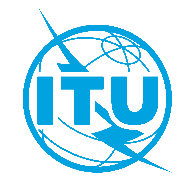 国 际 电 信 联 盟电信标准化局2024年3月28日，日内瓦文号：电信标准化局第199号通函电信标准化局活动/GM电信标准化局第199号通函电信标准化局活动/GM致：-	国际电联各成员国主管部门；-	ITU-T部门成员；-	ITU-T部门准成员；-	国际电联学术成员抄送：-	各研究组正副主席；-	电信发展局主任；-	无线电通信局主任；-	国际电联亚太区域代表处主任电话：+41 22 730 5893+41 22 730 5893致：-	国际电联各成员国主管部门；-	ITU-T部门成员；-	ITU-T部门准成员；-	国际电联学术成员抄送：-	各研究组正副主席；-	电信发展局主任；-	无线电通信局主任；-	国际电联亚太区域代表处主任传真：+41 22 730 5853+41 22 730 5853致：-	国际电联各成员国主管部门；-	ITU-T部门成员；-	ITU-T部门准成员；-	国际电联学术成员抄送：-	各研究组正副主席；-	电信发展局主任；-	无线电通信局主任；-	国际电联亚太区域代表处主任电子邮件：quantum@itu.inttsbevents@itu.intquantum@itu.inttsbevents@itu.int致：-	国际电联各成员国主管部门；-	ITU-T部门成员；-	ITU-T部门准成员；-	国际电联学术成员抄送：-	各研究组正副主席；-	电信发展局主任；-	无线电通信局主任；-	国际电联亚太区域代表处主任事由：量子密钥分发网络联合协调活动（JCA-QKDN）第四次会议及“关于量子密钥分发和量子密钥分发网络认证的见解：近期发展与挑战”讲习班2024年5月17日，新加坡量子密钥分发网络联合协调活动（JCA-QKDN）第四次会议及“关于量子密钥分发和量子密钥分发网络认证的见解：近期发展与挑战”讲习班2024年5月17日，新加坡量子密钥分发网络联合协调活动（JCA-QKDN）第四次会议及“关于量子密钥分发和量子密钥分发网络认证的见解：近期发展与挑战”讲习班2024年5月17日，新加坡